EPE - ALGERIE TELECOM - SPA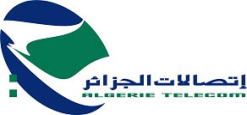 Route Nationale n° 5, Cinq Maisons, Mohammedia, Alger 16200NIF : 0002162990033049DIRECTION OPERATIONNELLE DE JIJELRoute de la Soummam - JijelLa Direction Opérationnelle de Jijel lance un Avis d’Appel d’Offres National Ouvert avec exigence de capacités minimales pour la réalisation des travaux d’infrastructures d’accueil, pose et raccordement des câbles à fibres optiques, répartis en onze (11) lots séparés comme suit :ELIGIBILITE DES CANDIDATS:La participation au présent appel d’offres national ouvert avec exigence de capacités minimales s’adresse uniquement aux entreprises qualifiées selon les deux paliers suivants :Palier 01 : Pour les lots dont la distance est inférieure ou égale à 10 Km : Les entreprises ayant la qualification une (01) dont l’activité est l’hydraulique ou les travaux publics ;Les entreprises sans qualification;Les entreprises sans références professionnelles quelle que soit leur qualification ;Les entreprises nouvellement créées ;Les entreprises issues des dispositifs de l’ANSEJ, CNAC, ANGEM, en cours de bénéfice d’avantages conférés par ces dispositifs.Palier 02 : Pour les lots supérieurs à 10 Km et inférieurs à 50 Km : le soumissionnaire doit justifier d’une qualification et classification professionnelles de catégorie  de deux (02) à quatre (04), contenant  l’activité hydraulique et/ou travaux publics. La vérification de la satisfaction du seuil de qualification minimum exigé est déterminée à travers les certificats de qualification et de classification professionnelles.Les entreprises intéressées par le présent avis d’appel d’offres peuvent retirer le cahier des charges auprès de la Direction Opérationnelle de Jijel sise à Route de la Soummam, Jijel, contre paiement d’un montant non remboursable, représentant les frais de documentation et de reprographie, de la somme cinq mille (5000,00) DA auprès de la Banque Nationale d’Algérie (BNA), compte bancaire N° 00100671030000013542.PRESENTATION DES OFFRES:Les soumissionnaires doivent fournir des offres comportant:Un dossier administratif;Une offre technique;Une offre financière;Les composantes du dossier doivent être insérées dans des enveloppes séparées et fermées, indiquant sur chaque enveloppe : la dénomination de l'opérateur économique, la référence et l'objet de l'appel d’offres, et sur chaque  pli correspondant : la mention  «dossier administratif », «offre technique »  et «offre financière».Les trois (03) enveloppes susmentionnées sont  insérées  dans  une  seule  enveloppe  externe fermée et anonyme comportant les  mentions suivantes :ALGERIE TELECOM - EPE - SPA, DIRECTION OPERATIONNELLE DE JIJEL APPEL D’OFFRES NATIONAL OUVERT AVEC EXIGENCE DE CAPACITÉS MINIMALES	N° 10/AT/DO JIJEL/2019Réalisation des travaux d’infrastructure d’accueil, pose et raccordement des câbles à fibres optiques Adresse : Route de la Soummam - Jijel« À n’ouvrir que par la commission d’ouverture des plis et d’évaluation des offres »Les offres doivent être déposées à l’adresse suivante :ALGERIE TELECOM - DIRECTION OPERATIONNELLE DE JIJELADRESSE : ROUTE DE LA SOUMMAM - JIJELLe soumissionnaire doit obligatoirement fournir l’ensemble des pièces citées dans le cahier des charges.La date de dépôt des offres est fixée le quinzième (15ème) jour de 08h00 à 14h00 à partir de la première date          de parution du présent avis d’appel d’offres dans la presse nationale. Si ce jour coïncide avec  un jour férié ou un jour de repos légal, la durée de préparation des offres est prorogée jusqu’au jour ouvrable suivant. Les soumissions qui parviennent après la date et l’heure de dépôt des plis ne seront pas prises en considération.Les soumissionnaires sont conviés à assister à l’ouverture des plis des offres techniques et financières, qui aura lieu en séance publique, le même jour correspondant à la date de dépôt des plis à 14h00mn à l’adresse précitée.Les soumissionnaires restent tenus par leurs offres pendant une période de cent quatre vingt (180) jours à compter de la date de dépôt des offres.N° du LotDescription LotDistance (KM)01DJIMLA – FDOULES7,902TAHER – TAHR OUSSAF4,503TAHER – OULED FADEL2,704OULED FADEL - DEMINA2,205ERRAGAN – EL MARSAA15,306OULED RABAH – EL MARDJA7,307TASSOUST – JIJEL (BRETELLE)1,8508EL KAADA – EL MILIA (BRETELLE)1,209EL ANCER – EL MILIA (BRETELLE)2,510ACHOUAT – TAHER (BRETELLE)0,911TIMIZERT – ROCHET NOIR1,00